Pierwsze BMW M3 Touring.
Najważniejsze cechy.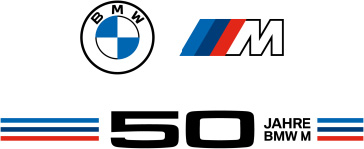 BMW M GmbH oferuje dynamikę w dosłownie nowym wymiarze, prezentując pierwsze BMW M3 Touring. Czwarty wariant nadwozia w gamie samochodów o wysokich osiągach w klasie średniej premium: 375 kW (510 KM), przyspieszenie [0-100 km/h]: 3,6 s, zużycie paliwa w cyklu mieszanym: 10,4–10,1 l/100 km; emisja CO2 w cyklu mieszanym: 235–229 g/km.Unikalny charakter pojazdu dzięki połączeniu sportowych właściwości z większą funkcjonalnością. BMW M3 Touring jako nowe uosobienie typowego dla M połączenia wysokich osiągów z nieograniczoną funkcjonalnością w codziennej jeździe i na długich trasach .Układ napędowy wyraźnie nastawiony na fascynujące osiągi. BMW M3 Competition Touring z M xDrive jako jedyny wariant modelowy. 6-cylindrowy silnik rzędowy z technologią M TwinPower Turbo i wysokoobrotowym charakterem, 8-stopniowa skrzynia M Steptronic z Drivelogic, napęd na wszystkie koła M xDrive.Kontynuacja ofensywy modelowej z okazji 50. rocznicy powstania BMW M GmbH. Światowa premiera w czerwcu 2022 r. podczas Goodwood Festival of Speed w Wielkiej Brytanii. Zamówienia można składać od września 2022 r., sprzedaż BMW M3 Touring rozpocznie się wraz z początkiem produkcji w listopadzie 2022 r.BMW M3 Touring oferuje oryginalny wygląd wyraźnie wyróżniający się w ramach serii modelowej i dynamiczną prezencję niespotykaną u swoich konkurentów. Charakterystyczne dla M cechy zewnętrzne autentycznie nawiązujące do wymagań technicznych wyczynowego samochodu sportowego: duże wloty powietrza, pionowo ustawiona atrapa chłodnicy BMW, mocno wystające nadkola, skrzela M, wydatne progi oraz przedni i tylny zderzak w kolorze czarnym, układ wydechowy z dwiema parami końcówek rur wydechowych. Charakterystyczny dla tego modelu spojler dachowy z lotką, dach w błyszczącym kolorze czarnym w standardzie, opcjonalnie w kolorze karoserii. Pakiet karbonowych elementów zewnętrznych M w wyposażeniu dodatkowym.6-cylindrowy silnik rzędowy o mocy 375 kW (510 KM) o typowej charakterystyce pracy M, szybkiej reakcji i liniowym oddawaniu mocy aż do zakresu wysokich obrotów. Maks. moment obrotowy: 650 Nm, maksymalna prędkość obrotowa 7200 obr/min. Jednostka napędowa opracowana w oparciu o doświadczenie ze sportów motorowych jest również bazą dla silnika samochodu startującego w wyścigach długodystansowychBMW M4 GT3. Układ chłodzenia i smarowania zaprojektowane z myślą o bardzo wysokich przeciążeniach wzdłużnych i poprzecznych podczas jazdy po torze wyścigowym.Napęd przenoszony za pomocą 8-stopniowej skrzyni M Steptronic z układem Drivelogic, trzema programami zmiany biegów i łopatkami przy kierownicy. Napęd na wszystkie koła M xDrive i aktywny mechanizm różnicowy M na tylnej osi zapewniają maksymalną trakcję, stabilność jazdy i dynamikę na zakrętach. Transmisja większej części mocy na tylne koła. Indywidualne ustawienia właściwości jezdnych dzięki trzem trybom do wyboru: 4WD, 4WD Sport i 2WD jako napęd tylny z wyłączoną kontrolą stabilności.Specjalnie zestrojony układ jezdny M zapewnia charakterystyczny balans między osiągami samochodu wyścigowego a komfortem jazdy na co dzień i na długich trasach. Charakterystyczne dla tego modelu wzmocnienia karoserii w podłodze i bagażniku. Adaptacyjny układ jezdny M z elektronicznie sterowanymi amortyzatorami i adaptacyjnym układem kierowniczym M Servotronic w wyposażeniu standardowym.Zintegrowany układ hamulcowy z dwiema charakterystykami twardości i reakcji pedału. Hamulce pływające M w standardzie, hamulce węglowo-ceramiczne M w wyposażeniu dodatkowym. Kute obręcze kół M ze stopów lekkich w rozmiarze 19 cali z przodu i 20 cali z tyłu, opcjonalnie z oponami torowymi.DSC (Dynamic Stability Control), w tym tryb M Dynamic i zintegrowany układ ograniczający poślizg kół. Standardowe wyposażenie M Drive Professional obejmuje układ kontroli trakcji M z dziesięciostopniową regulacją ograniczenia poślizgu kół w trybie 2WD układu M xDrive oraz funkcje Drift Analyser i M Laptimer.Wyjątkowa funkcjonalność w wyczynowym samochodzie sportowym BMW M GmbH. BMW M3 Touring z wszechstronnym wnętrzem i pojemnością bagażową od 500 do 1510 l. Automatyczna obsługa klapy tylnej i oddzielnie otwierana tylna szyba w standardzie. Oparcie tylnej kanapy dzielone i składane w proporcjach 40:20:40, schowek pod podłogą bagażnika na osłonę przestrzeni bagażowej i siatkę oddzielającą bagażnik. Opcjonalnie dostępne są wysuwane szyny antypoślizgowe.Nowa interpretacja kokpitu zorientowanego na kierowcę maksymalnie skupiona na sportowych wrażeniach z jazdy. BMW M3 Touring z nowym systemem BMW iDrive z zakrzywionym wyświetlaczem BMW oraz grafiką charakterystyczną dla M. W pełni cyfrowy zestaw ekranów pod wspólnym szklanym panelem zakrzywionym w stronę kierowcy. Informacje istotne dla kierowcy, w tym wskaźnik zmiany biegu, są wyświetlane w nowej formie graficznej na wyświetlaczu informacyjnym o przekątnej 12,3 cala. Na ekranie głównym 14,9-calowego wyświetlacza kontrolnego można wyświetlać widżety dotyczące ustawień pojazdu i stanu opon. Opcjonalny wyświetlacz BMW Head-Up również ze wskazaniami typowymi dla M.Fotele sportowe M i tapicerka ze skóry Merino w standardzie, lekkie karbonowe fotele kubełkowe M dostępne w wyposażeniu dodatkowym. Wyposażenie standardowe obejmuje również 3-strefową klimatyzację automatyczną, BMW Live Cockpit Plus z systemem nawigacyjnym BMW Maps, oświetlenie ambientowe, zestaw głośnikowy Hi-Fi, pakiet lusterka wewnętrznego i lusterek zewnętrznych.Koncepcja obsługi M z przyciskiem Setup umożliwiającym bezpośredni dostęp do ustawień silnika, układu jezdnego, kierowniczego, hamulcowego oraz M xDrive. Przyciski M na kierownicy umożliwiające aktywację dwóch wariantów indywidualnych konfiguracji ustawień.Duży wybór zaawansowanych systemów automatyzacji jazdy i parkowania. Ostrzeganie przed kolizją czołową, wskazanie ograniczeń prędkości i Park Distance Control w wyposażeniu standardowym. Opcjonalnie dostępne są m.in. system asystujący kierowcy Professional z asystentem kierowania i prowadzenia po pasie ruchu, aktywny regulator prędkości, automatyczny asystent ograniczeń prędkości, rozpoznawanie sygnalizacji świetlnej, aktywne prowadzenie do celu, a także asystent parkowania z asystentem cofania.Przycisk M Mode do indywidualnej konfiguracji wskazań wyświetlacza i interwencji systemów wspomagających kierowcę. Do wyboru tryby ROAD, SPORT i TRACK.Nowoczesna cyfryzacja z nowym BMW iDrive bazującym na systemie operacyjnym BMW 8. Inteligentny asystent osobisty BMW i zakrzywiony wyświetlacz BMW zapewniają intuicyjną, multimodalną interakcję między kierowcą a pojazdem za pośrednictwem naturalnej mowy i obsługi dotykowej. Personalizacja poprzez BMW ID i aplikację My BMW. Integracja smartfonów z Apple CarPlay® i Android Auto™. Możliwość zastosowania Personal eSIM w samochodzie. Zoptymalizowana łączność dzięki systemowi antenowemu przystosowanemu do sieci 5G.Wszystkie osiągi, wartości zużycia paliwa i emisji spalin to dane tymczasowe.Wszystkie opisane warianty modeli, zakresy wyposażenia, dane techniczne, wartości zużycia i emisji dotyczą oferty na rynku niemieckim. Podane wymiary dotyczą pojazdów z wyposażeniem standardowym oferowanym w Niemczech i zależnie od wybranego rozmiaru kół, opon oraz wyposażenia dodatkowego mogą się różnić.Wskazane dane dotyczące zużycia paliwa, emisji CO2 i zużycia energii zostały ustalone na podstawie nowej procedury WLTP określonej w Rozporządzeniu (UE) 2017/1151 z dnia 1 czerwca 2017 r. w uzupełnieniu Rozporządzenia (WE) nr 715/2007 Parlamentu Europejskiego i Rady w sprawie homologacji typu pojazdów silnikowych w odniesieniu do emisji zanieczyszczeń pochodzących z lekkich pojazdów pasażerskich i użytkowych oraz w sprawie dostępu do informacji dotyczących naprawy i utrzymania pojazdów w brzmieniu obowiązującym w chwili udzielenia homologacji. Dotyczą one pojazdów w Niemczech. Podane zakresy uwzględniają różnice wynikające z wybranych rozmiarów kół i opon oraz ewentualnego wyposażenia dodatkowego.Wszystkie wartości zostały już ustalone zgodnie z nowym cyklem testowym WLTP. Podatki i inne opłaty samochodowe uwzględniające (również) emisję CO2 oraz ewentualne bonifikaty obliczane są na podstawie wartości WLTP. Więcej informacji o procedurze pomiarowej WLTP można znaleźć na stronie www.bmw.de/wltp.Więcej informacji dotyczących oficjalnego zużycia paliwa oraz specyficznej emisji CO2 nowych samochodów osobowych można uzyskać we wszystkich salonach sprzedaży.W przypadku pytań prosimy o kontakt:Katarzyna Gospodarek, Corporate Communications ManagerTel.: +48 728 873 932, e-mail: katarzyna.gospodarek@bmw.plBMW GroupBMW Group, reprezentująca marki BMW, MINI, Rolls-Royce i BMW Motorrad, jest jednym z wiodących na świecie producentów samochodów i motocykli w segmencie premium, a także dostawcą wysokiej jakości usług finansowych i mobilnościowych. Sieć produkcyjna BMW Group obejmuje 31 zakładów produkcyjnych i montażowych w 15 krajach; firma dysponuje międzynarodową siecią dystrybucji w ponad 140 krajach.W roku 2020 firma BMW Group sprzedała ponad 2,3 miliona samochodów oraz ponad 169 tysięcy motocykli na całym świecie. Dochód przed opodatkowaniem w roku finansowym 2020 wyniósł 5,222 mld euro przy obrotach wynoszących 98,990 mld euro. Według stanu na dzień 31 grudnia 2020 r. w BMW Group było zatrudnionych 120 726 pracowników.Podstawą sukcesu ekonomicznego BMW Group były zawsze odpowiedzialne działania i perspektywiczne myślenie. Firma już na wczesnym etapie wyznaczyła kierunek na przyszłość i konsekwentnie koncentruje się na zrównoważonym rozwoju i ochronie zasobów, począwszy od łańcucha dostaw poprzez produkcję aż po końcową fazę użytkowania wszystkich produktów.Facebook: https://www.facebook.com/BMW.PolskaTwitter: https://twitter.com/BMW_PolskaYouTube: http://www.youtube.com/BMWPolskaInstagram: https://www.instagram.com/bmwpolskaLinkedIn: https://www.linkedin.com/company/bmw-group-polska/